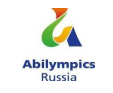 VI РЕГИОНАЛЬНЫЙ ЧЕМПИОНАТ ПО ПРОФЕССИОНАЛЬНОМУ МАСТЕРСТВУ СРЕДИ ИНВАЛИДОВ И ЛИЦ С ОГРАНИЧЕННЫМИ ВОЗМОЖНОСТЯМИ ЗДОРОВЬЯ «АБИЛИМПИКС»БЕЛГОРОДСКОЙ ОБЛАСТИУтвержденосоветом по компетенции«Мастер ОЦИ»(название совета)Протокол №__ от __ сентября 2021 годаПредседатель совета:__________________________/(подпись)КОНКУРСНОЕ ЗАДАНИЕпо компетенцииМастер ОЦИ(студенты)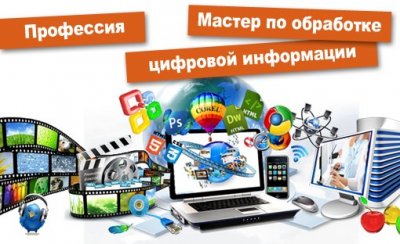 Белгород 2021Описание компетенции.1.1. Актуальность компетенции. Быстрые темпы глобализации за последнее десятилетие были в значительной степени обусловлены разработками в области информационных и коммуникационных технологий (ICT). IT-специалисты пользуются все большим спросом во многих направлениях. Эти специалисты не простые пользователи Microsoft Office, графических редакторов (растровых и векторных), обработки мультимедийной информации, они продвинутые пользователи, которые обладают познаниями во всех приложениях в целом. Их навыки могут быть использованы во многих сферах жизни, отраслях, культурах, языках. Существуют тысячи компаний, которые, несомненно, нуждаются в улучшении обучения использования этих офисных приложений, и они часто выигрывают от того, что создают индивидуальные решения, которые разрабатываются специально для них.1.2. Профессии, по которым участники смогут трудоустроиться после освоения данной компетенцииCall-центрыпромышленные организации и предприятияархивы, офисы компаний, а также абсолютно все учреждения, нуждающиеся в операторе данных.1.3. Ссылка на образовательный и/или профессиональный стандарт. (конкретные стандарты)1.3. Требования к квалификации. 2.Конкурсное задание.2.1. Краткое описание задания. Школьники: в ходе выполнения конкурсного задания необходимо создать презентацию, создать изображение для титульной страницы журнала, создать реляционную базу данных. Студенты и специалисты: в ходе выполнения конкурсного задания необходимо создать обложку журнала с оборотом, используя растровую и векторную графику. Используя текстовую информацию, составить и оформить статью. Создать и обработать сложную базу данных со связями. Разработать рекламный проект журнала в виде презентации. 2.2. Структура и подробное описание конкурсного задания. 2.3. Последовательность выполнения задания.При выполнении задания конкурсант должен продемонстрировать навыки работы с пакетом Microsoft Office и графическим редактором. Задание должно быть сформулировано таким образом, чтобы конкурсант четко понимал, что ему необходимо предоставить в результате.  Формулировка конкурсного задания предполагает разбиение его участником на подзадачи, которые решаются на соответствующих этапах конкурса.  Вся документация конкурса и программное обеспечение предоставляются на русском языке. ТЕМАТИЧЕСКОЕ ЗАДАНИЕ Исходные данные находятся в папке «Исходный материал» на Рабочем столе.Задача 1. Обработка мультимедийной информацииИздательство делает заказ на создание рекламного проекта. Используя возможности PowerPoint необходимо создать презентацию, в которой будет представлена информация об основных новостях последнего выпуска журнала. 1. Создайте новую презентацию в вашей папке Конкурсант_Фамилия/Задача 1/ и назовите ее proekt.pptx. 2. Создайте слайды с помощью информации из предоставленных ресурсов в файле Текст для презентации. 3. Основной стиль заголовков отформатировать со следующими параметрами Шрифт Calibri, размер 34. Обеспечить, чтобы логотип движения Абилимпикс, был виден на всех слайдах и не закрывался текстом, без фона. В нижнем колонтитуле добавьте название чемпионата Абилимпикс. В презентации необходимо использовать анимацию при переходе слайдов, изображения, текстовые объекты, WordArt.4. Для добавления иллюстраций к новостям используйте сеть Интернет.5. Демонстрация презентации должна происходить в автоматическом режиме. 6. Сохраните презентацию. Задача 2. Создание реляционной базы данных. Издательство поручает вам разработать базу данных выпусков журнала за год. База должна содержать:Архив, в котором содержатся номера выпусков (по месяцам выхода), начиная с января 2020 г. Каждый выпуск должен содержать разделы: новости, статьи, схемы (в виде гиперссылок на материал). В разделе Склад содержится информация о количестве каждого выпуска на складе издательства.Исходные данные находятся в папке Рабочий стол/Исходный материал/ Задача 2.3. Работу сохраните в папку Конкурсант_Фамилия/Задание 2.Задача 3. Обработка графической информации.Издательству необходимо разработать иллюстрацию для обложки журнала. Используя возможности Adobe Photoshop необходимо создать изображение, в котором будут представлены ваши творческие идеи по созданию дизайна тематического изображения. Творческие решения в задании приветствуются. Размер изображения: высота - 23 см., ширина 20 - см.Фон изображения черного цвета. Используя инструменты, создать на фоне узор.Открыть изображения, представленные в папке Исходные материалы/Задача 3.Расположить изображения на отдельных слоях. Повернуть изображения в произвольном направлениях, придать им произвольную форму.Добавьте текст на отдельные слои из папки Исходные материалы/Задача 3Примените Стиль текста на ваш выбор. Сохранить коллаж в двух форматах PSD и JPEG в своей папке Конкурсант_Фамилия/Задание 3, присвоив имя файлу logotip.В формате PSD слои объединять запрещено!Задача 4. Обработка текстовой информацииМодуль 1. Создание обложки журнала	Для дальнейшего создания журнала, вам необходимо разработать обложку с оборотом.Задание выполняйте в файле titul.docx в папке Конкурсант_Фамилия/Задание 4/Модуль 1. Задайте поля всего документа: верхнее - 2,2 см, нижнее - 0,2 см, левое - 0,9 см, правое - 0,7 см. Текст документа оформить рубленым шрифтом. Первая страницаВ верхней части страницы, для первого абзаца наберите текст №2, представленный в папке Исходные материалы/Задача 4/Модуль 1. Примените размер шрифта 15 пт., полужирное начертание. Для выделения адреса электронной версии журнала применить верхний регистр букв. Для всего текса первого абзаца применить цвет: цветовая модель – RGB, красный – 0, зеленый – 102, синий – 102. Текст расположите в 1 строку от края до края страницы.Следующим абзацем добавьте название журнала (текст № 1), представленный в папке Исходные материалы/Задача 4/Модуль 1. Размер шрифта – 72 пт., полужирное начертание, расположить по центру. Примените цвет как в первом абзаце.В третьем абзаце необходимо указать номер выпуска журнала (текст № 3), который представлен в папке Исходные материалы/Задача 4/Модуль 1. Размер шрифта, начертание, цвет соответствую параметрам 1 абзаца. Выравнивание по правому краю страницы.В оставшейся части страницы поместить изображение, которое вы выполнили в задании 1, в формате jpg. Расположите изображение так, чтобы свободного пространства на странице по левому, правому и нижнему краю оставалось минимум.Вторая страницаВ левой 1/3 части страницы от верхнего края до нижнего, поместите за текстом прямоугольник без контура, заливка: цветовая модель – RGB, красный – 255, зеленый – 255, синий – 0, прозрачность – 39%.По левому краю страницы создайте 3 раздела журнала. Названия разделов возьмите из текстов №4, 7, 10 в папке Исходные материалы/Задача 4/Модуль 1. Примените размер шрифта 39 пт., левую часть фраз (до точки) выделите цветом: цветовая модель – RGB, красный – 64, зеленый – 0, синий – 0. Для второй части фразы применять цвет не нужно.В каждом разделе необходимо указать электронный вариант каждого раздела. Расположите ссылки (тексты № 5, 8, 11) по левому краю с отступом 4,25 см., размер шрифта 28 пт. Текст представлен папке Исходные материалы/Задача 4/Модуль 1.Добавьте к каждому разделу после ссылок описание раздела. Текст описания (тексты № 6, 9, 12) представлен в Исходные материалы/Задача 4/Модуль 1. Размер шрифта 17 пт, выравнивание по левому краю. Из папки Исходные материалы/Задача 4/Модуль 1 добавьте изображения на свое усмотрение, но не более 3. Расположите произвольно.Всю текстовую информацию расположите равномерно по всей странице.Модуль 2. Создание статьи журналаДля написания статьи, используйте материал из папки Исходные материалы/Задача 4/Модуль 2.Создайте новый документ statya.docx в папке Конкурсант_Фамилия/Задание 4/Модуль 2 и работайте в нем. Используйте сеть Интернет для поиска изображений по теме. Каждый рисунок имеет свой номер и название. Для основного текста статьи используйте рубленный шрифт, размер 13 пт. Основной текст статьи оформите в виде 2 колонок. Название рисунков оформите курсивом, размер 11 пт. Текст статьи расположите по ширине, используйте перенос слов. Установите размеры полей: верхнее - 2,9 см., левое - 2,1 см., правое - 1,9 см., нижнее -1,1 см.Для создания заголовка статьи используйте выравнивание по левому краю, размер шрифта - 40 пт., цвет шрифта: цветовая модель - RGB, красный - 128, синий - 0, зеленый - 0. Отделите заголовок от основного текста чертой с цветом заголовка.Имя автора расположите по левому краю, размер шрифта 16 пт., курсив. Далее идет текст статьи и рисунки.В нижнем колонтитуле добавьте нумерацию страниц, начиная с 4, по левому краю, полужирный, размер 11 пт. В центре нижнего колонтитула укажите название раздела - Статьи. Размер - 13 пт., все прописные, цвет как в заголовке статьи. По правом краю нижнего колонтитула укажите название журнала и его выпуск: R-лоцман - август 2019. Размер шрифта - 13 пт., полужирный, цвет - черный. Для всех объектов нижнего колонтитула используйте рубленный шрифт.Сохраните свою работу.Участнику запрещено проносить на площадку информационные носители (Флеш-накопители, съемные диски и т.д).Задача 5. Обработка видео информации (для специалистов)Для создания видеоролика используйте материал из папки Исходные материалы/Задача 5В программе Adobe Premiere Pro осуществите монтаж видеоролика :1. Из имеющегося видеоматериала сделать нарезку длительностью 30 секунд, сохраняющую основную идею исходного видеоролика.2. Используя переходы, сгладить монтажные соединения в нарезке.3. Осуществить цветокоррекцию видеоролика.4. Во вновь смонтированном ролике использовать дополнительно не менее 3-х видов видеоэффектов.5. Создать начальные титры, где указать придуманное видеоролику название и фамилию и имя участника.Сохранить видеофайл  в папке Конкурсант_Фамилия/Задача 5Участнику запрещено проносить на площадку информационные носители (Флеш-накопители, съемные диски и т.д).30% изменения конкурсного заданияВнесенные 30 % изменения в Конкурсные задания в категории «Студенты», «Специалисты» вносятся экспертным сообществом в модуль 3 «Обработка графической информации. Изменения могут касаться обработки реляционной графической информации на обработку векторной графики.  В категории «Школьники» в модуль 1 «Создание мультимедийной информации». Изменения могут касаться присутствия или отсутствия гиперссылок в презентации.  Все остальные модули изменениям не подлежат.Критерии оценки выполнения задания Школьники Модуль 1. Создание мультимедийной презентацииМодуль 2. Создание реляционной базы данныхМодуль 3. Обработка графической информации.СтудентыМодуль 1. Создание мультимедийной презентацииМодуль 2. Создание реляционной базы данныхМодуль 3. Обработка графической информации.СпециалистыЗадача 1. Создание мультимедийной презентации3.Перечень используемого оборудования, инструментов и расходных материалов. Лица-участники выполняют задания в одиночку. Каждый выполняющий должен иметь в распоряжении компьютер с установленным программным обеспечением, своё рабочее место (стол, стул, ПК).3.1. Школьники/Студенты/Специалисты4. Схемы оснащения рабочих мест с учетом основных нозологий.4.1. Минимальные требования к оснащению рабочих мест с учетом основных нозологий.4.2. Графическое изображение рабочих мест с учетом основных нозологий.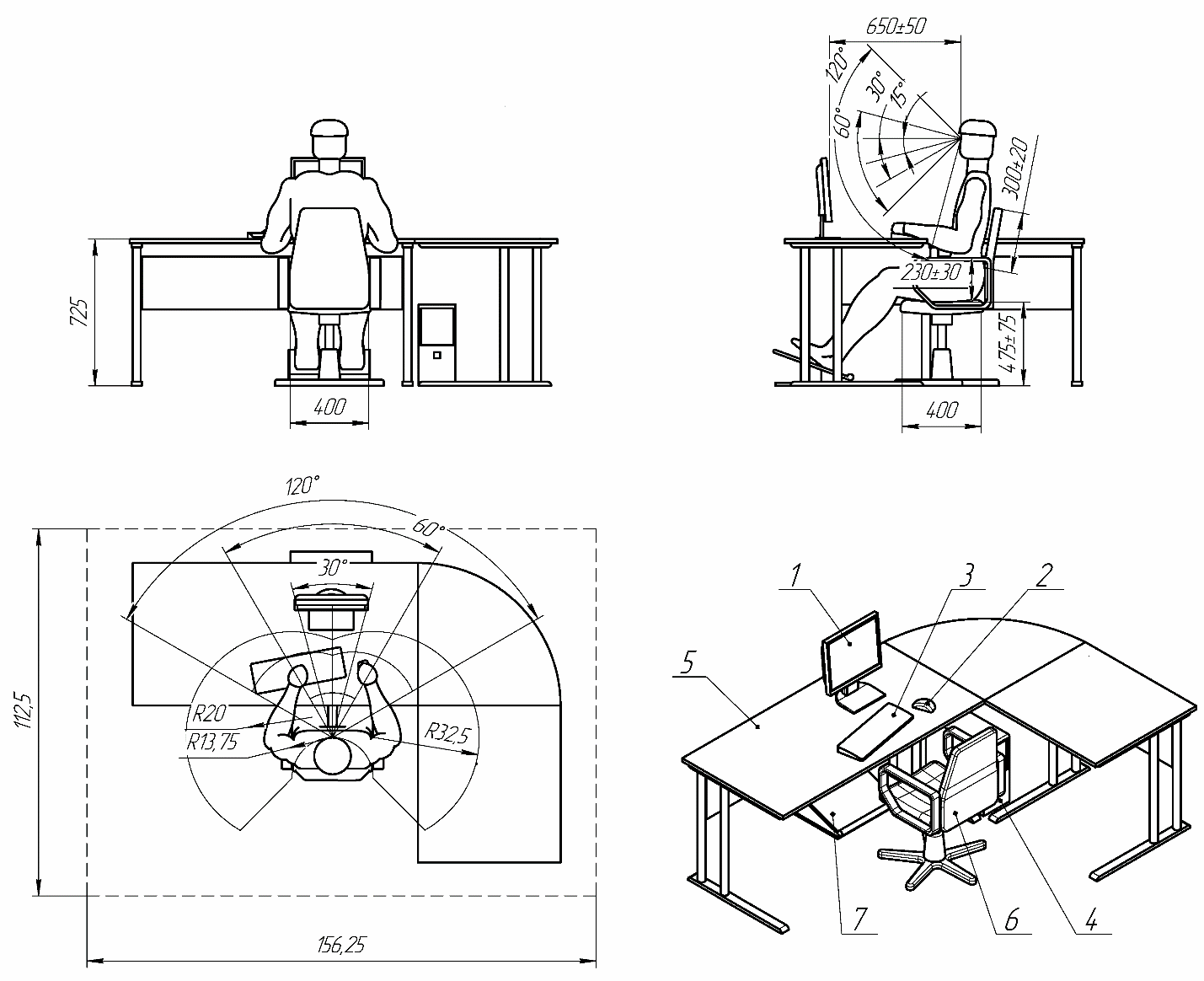 5. Схема застройки соревновательной площадки.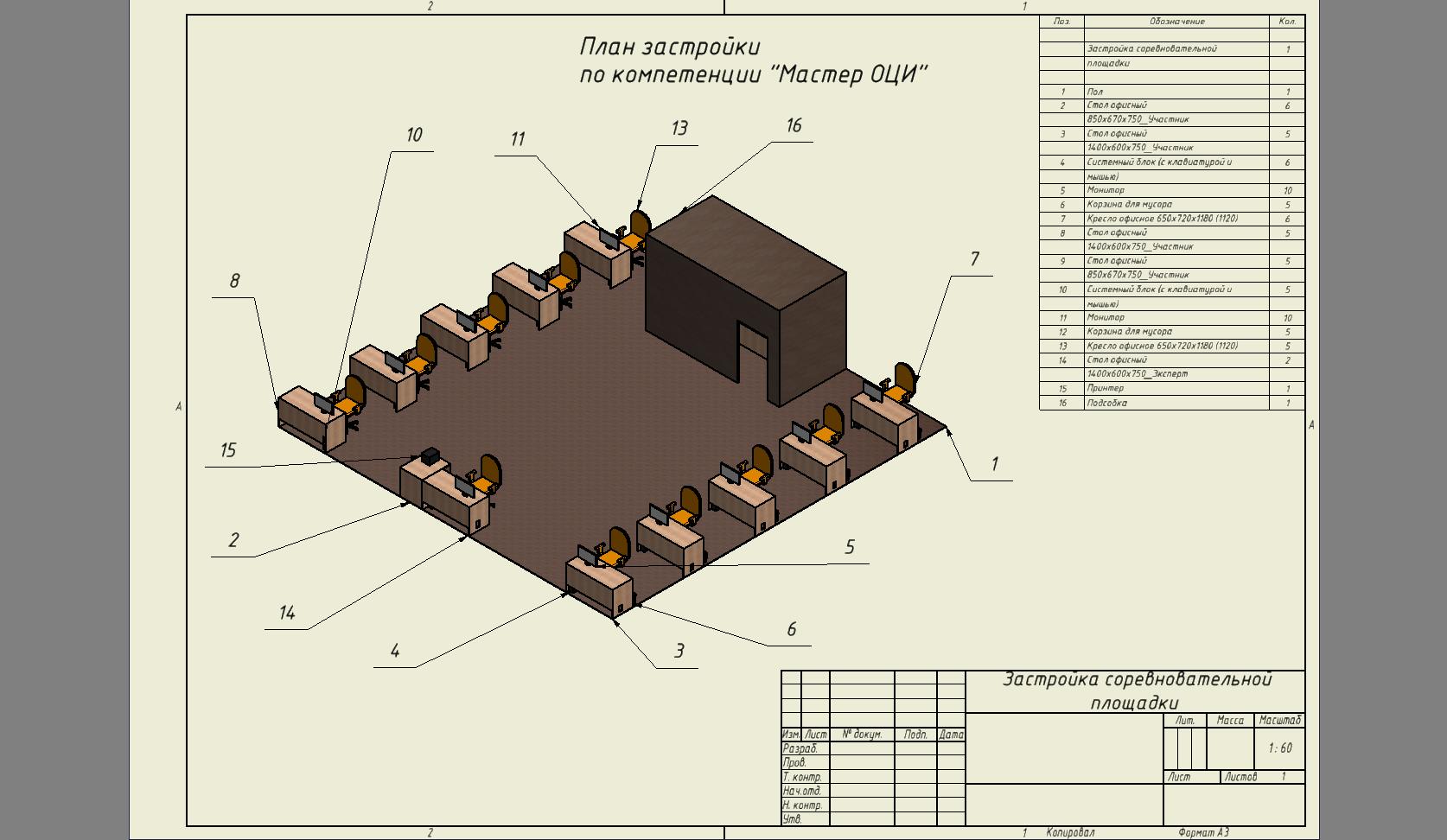 6. Требования охраны труда и техники безопасности6.1 Общие требования охраны труда 6.1.1. К самостоятельной работе с ПК допускаются участники после прохождения ими инструктажа на рабочем месте, обучения безопасным методам работ и проверки знаний по охране труда, прошедшие медицинское освидетельствование на предмет установления противопоказаний к работе с компьютером. 6.1.2. При работе с ПК рекомендуется организация перерывов на 10 минут через каждые 50 минут работы. Время на перерывы уже учтено в общем времени задания, и дополнительное время участникам не предоставляется. 6.1.3. Запрещается находиться возле ПК в верхней одежде, принимать пищу и курить, употреблять вовремя работы алкогольные напитки, а также быть в состоянии алкогольного, наркотического или другого опьянения. 6.1.4. Участник соревнования должен знать месторасположение первичных средств пожаротушения и уметь ими пользоваться. 6.1.5. О каждом несчастном случае пострадавший или очевидец несчастного случая немедленно должен известить ближайшего эксперта. 6.1.6. Участник соревнования должен знать местонахождение медицинской аптечки, правильно пользоваться медикаментами; знать инструкцию по оказанию первой медицинской помощи пострадавшим и уметь оказать медицинскую помощь. При необходимости вызвать скорую медицинскую помощь или доставить в медицинское учреждение. 6.1.7. При работе с ПК участники соревнования должны соблюдать правила личной гигиены.6.1.8. Работа на конкурсной площадке разрешается исключительно в присутствии эксперта. Запрещается присутствие на конкурсной площадке посторонних лиц.6.1.9. По всем вопросам, связанным с работой компьютера следует обращаться к руководителю. 6.1.10. За невыполнение данной инструкции виновные привлекаются к ответственности согласно правилам внутреннего распорядка или взысканиям, определенным Кодексом законов о труде Российской Федерации.6.2. Действия перед началом работы 6.2.1. Перед включением используемого на рабочем месте оборудования участник соревнования обязан: 6.2.1.1. Осмотреть и привести в порядок рабочее место, убрать все посторонние предметы, которые могут отвлекать внимание и затруднять работу. 6.2.1.2. Проверить правильность установки стола, стула, подставки под ноги, угол наклона экрана монитора, положения клавиатуры в целях исключения неудобных поз и длительных напряжений тела. Особо обратить внимание на то, что дисплей должен находиться на расстоянии не менее 50 см от глаз (оптимально 60-70 см). 6.2.1.3. Проверить правильность расположения оборудования. 6.2.1.4. Кабели электропитания, удлинители, сетевые фильтры должны находиться с тыльной стороны рабочего места. 6.2.1.5. Убедиться в отсутствии засветок, отражений и бликов на экране монитора. 6.2.1.6. Убедиться в том, что на устройствах ПК (системный блок, монитор, клавиатура) не располагаются сосуды с жидкостями, сыпучими материалами (чай, кофе, сок, вода и пр.).6.2.1.7. Включить электропитание в последовательности, установленной инструкцией по эксплуатации на оборудование; убедиться в правильном выполнении процедуры загрузки оборудования, правильных настройках. 6.2.2. При выявлении неполадок сообщить об этом эксперту и до их устранения к работе не приступать. 6.3. Требования охраны труда во время работы 6.3.1. В течение всего времени работы со средствами компьютерной и оргтехники участник соревнования обязан: - содержать в порядке и чистоте рабочее место; - следить за тем, чтобы вентиляционные отверстия устройств ничем не были закрыты; - выполнять требования инструкции по эксплуатации оборудования; - соблюдать, установленные расписанием, трудовым распорядком регламентированные перерывы в работе, выполнять рекомендованные физические упражнения. 6.3.2. Участнику соревнований запрещается во время работы:- отключать и подключать интерфейсные кабели периферийных устройств; - класть на устройства средств компьютерной и оргтехники бумаги, папки и прочие посторонние предметы; - прикасаться к задней панели системного блока (процессора) при включенном питании; - отключать электропитание во время выполнения программы, процесса; - допускать попадание влаги, грязи, сыпучих веществ на устройства средств компьютерной и оргтехники; - производить самостоятельно вскрытие и ремонт оборудования; - производить самостоятельно вскрытие и заправку картриджей принтеров или копиров; - работать со снятыми кожухами устройств компьютерной и оргтехники; - располагаться при работе на расстоянии менее 50 см от экрана монитора. 6.3.3. При работе с текстами на бумаге, листы надо располагать как можно ближе к экрану, чтобы избежать частых движений головой и глазами при переводе взгляда. 6.3.4. Рабочие столы следует размещать таким образом, чтобы видео дисплейные терминалы были ориентированы боковой стороной к световым проемам, чтобы естественный свет падал преимущественно слева. 6.3.5. Освещение не должно создавать бликов на поверхности экрана. 6.3.6. Продолжительность работы на ПК без регламентированных перерывов не должна превышать 1-го часа. Во время регламентированного перерыва с целью снижения нервно-эмоционального напряжения, утомления зрительного аппарата, необходимо выполнять комплексы физических упражнений. 6.4 Требования охраны труда в аварийных ситуациях 6.4.1. Обо всех неисправностях в работе оборудования и аварийных ситуациях сообщать непосредственно эксперту. 6.4.2. При обнаружении обрыва проводов питания или нарушения целостности их изоляции, неисправности заземления и других повреждений электрооборудования, появления запаха гари, посторонних звуков в работе оборудования и тестовых сигналов, немедленно прекратить работу и отключить питание. 6.4.3. При поражении пользователя электрическим током принять меры по его освобождению от действия тока путем отключения электропитания и до прибытия врача оказать потерпевшему первую медицинскую помощь. 6.4.4. В случае возгорания оборудования отключить питание, сообщить эксперту, позвонить в пожарную охрану, после чего приступить к тушению пожара имеющимися средствами. 6.5 Требования охраны труда по окончании работы 6.5.1. По окончании работы участник соревнования обязан соблюдать следующую последовательность отключения оборудования: - произвести завершение всех выполняемых на ПК задач; - отключить питание в последовательности, установленной инструкцией по эксплуатации данного оборудования. - В любом случае следовать указаниям экспертов 6.5.2. Убрать со стола рабочие материалы и привести в порядок рабочее место. 6.5.3. Обо всех замеченных неполадках сообщить эксперту.ШкольникиСтудентыСпециалистыФГОС СПО по профессии 230103.02 Мастер по обработке цифровой информации (утв. приказом Министерства образования и науки РФ от 2 августа 2013 г. N 854), квалификация «Оператор ЭВМ»ФГОС СПО по профессии 230103.02 Мастер по обработке цифровой информации (утв. приказом Министерства образования и науки РФ от 2 августа 2013 г. N 854)ФГОС СПО по профессии 230103.02 Мастер по обработке цифровой информации (утв. приказом Министерства образования и науки РФ от 2 августа 2013 г. N 854)ШкольникиСтудентыСпециалистыДолжен знать:правила охраны труда при работе за ПК;принципы организации и ввода данных, основы редактирования текстов в текстовых редакторах;общие принципы о программе подготовки презентаций;общие принципы работы в электронных таблицах;возможности программ компьютерной графики;основы работы в локальных вычислительных сетях;возможности, предоставляемые глобальной сетью;   основы работы в глобальной сети;основы работы в поисковых системах;сведения о специализированных пакетах прикладных программ;Должен уметь:обеспечивать выполнения правил охраны трудаподготовить к работе ПК, периферийные устройства;организовать и подготавливать рабочее место к работе;осуществлять запись и считывание информации;осуществлять обработку текстовой информации; выполнять записи, считывание, копирование информации;обрабатывать информацию с помощью текстового редактора; работать с электронными таблицами; работать с графическими редакторами; осуществлять работу с мультимедийными приложениямисвободно работать в информационном пространстве Internet;Должен знать:подключать и настраивать параметры функционирования персонального компьютера, периферийного и мультимедийного оборудования;настраивать основные компоненты графического интерфейса операционной системы и специализированных программ-редакторовДолжен уметь:вводить цифровую и аналоговую информацию в персональный компьютер с различных носителей, периферийного и мультимедийного оборудования;обработки аудио-, визуального и мультимедийного контента с помощью специализированных программ-редакторов;создания и воспроизведения видеороликов, презентаций, слайд-шоу, медиафайлов и другой итоговой продукции из исходных аудио, визуальных и мультимедийных компонентовРаботать с векторной и растровой графикой.Выполнять расчеты с использованием относительных и абсолютных ссылок.Обрабатывать экономическую информации.Обрабатывать простые базы данныхобеспечивать выполнения правил охраны трудаорганизовать и подготавливать рабочее место к работе;Должен знать:подключать и настраивать параметры функционирования персонального компьютера, периферийного и мультимедийного оборудования;настраивать основные компоненты графического интерфейса операционной системы и специализированных программ-редакторовустанавливать программное обеспечениеДолжен уметь:вводить цифровую и аналоговую информацию в персональный компьютер с различных носителей, периферийного и мультимедийного оборудования;обработки аудио-, визуального и мультимедийного контента с помощью специализированных программ-редакторов;создания и воспроизведения видеороликов, презентаций, слайд-шоу, медиафайлов и другой итоговой продукции из исходных аудио, визуальных и мультимедийных компонентовРаботать с векторной и растровой графикой.Работать с несколькими документами содержащие таблицы. Создание комплексных документов.Выполнять расчеты с использованием относительных и абсолютных ссылок.Обрабатывать экономическую информации.Обрабатывать сложные базы данныхобеспечивать выполнения правил охраны трудаорганизовать и подготавливать рабочее место к работе;Наименование категорииНаименование категорииНаименование модуляДатаДатаВремяВремяРезультатШкольникиШкольникиЗадача 1. Создание мультимедийной презентацииПервый деньПервый день60 минут60 минутСоздание мультимедийной презентацииШкольникиШкольникиЗадача 2. Обработка графической информации.Первый деньПервый день30 минут30 минутСоздание логотипа для обложки журналаОбщее время выполнения конкурсного задания: 1,5 часаОбщее время выполнения конкурсного задания: 1,5 часаОбщее время выполнения конкурсного задания: 1,5 часаОбщее время выполнения конкурсного задания: 1,5 часаОбщее время выполнения конкурсного задания: 1,5 часаОбщее время выполнения конкурсного задания: 1,5 часаОбщее время выполнения конкурсного задания: 1,5 часаОбщее время выполнения конкурсного задания: 1,5 часаСтудентыСтудентыЗадача 1. Создание мультимедийной презентацииПервый деньПервый день60 минут60 минутСоздание мультимедийной презентацииСтудентыСтудентыЗадача 2. Обработка баз данных.Первый деньПервый день30 минут30 минутСоздание базы данных выпуска журнала за год.СтудентыСтудентыЗадача 3. Обработка графической информации.Первый деньПервый день30 минут30 минутСоздание логотипа для обложки журналаСтудентыСтудентыЗадача 4. Обработка текстовой информации.Первый деньПервый день120 минут120 минутСоздание обложки и статьи журналаОбщее время выполнения конкурсного задания: 4 часаОбщее время выполнения конкурсного задания: 4 часаОбщее время выполнения конкурсного задания: 4 часаОбщее время выполнения конкурсного задания: 4 часаОбщее время выполнения конкурсного задания: 4 часаОбщее время выполнения конкурсного задания: 4 часаОбщее время выполнения конкурсного задания: 4 часаОбщее время выполнения конкурсного задания: 4 часаСпециалистыЗадача 1. Создание мультимедийной презентацииЗадача 1. Создание мультимедийной презентацииЗадача 1. Создание мультимедийной презентацииПервый деньПервый день60 минутСоздание мультимедийной презентацииСпециалистыЗадача 2. Обработка баз данных.Задача 2. Обработка баз данных.Задача 2. Обработка баз данных.Первый деньПервый день30 минутСоздание базы данных выпуска журнала за год.СпециалистыЗадача 3. Обработка графической информации.Задача 3. Обработка графической информации.Задача 3. Обработка графической информации.Первый деньПервый день30 минутСоздание логотипа для обложки журналаСпециалистыЗадача 4. Обработка текстовой информации.Задача 4. Обработка текстовой информации.Задача 4. Обработка текстовой информации.Первый деньПервый день60 минутСоздание обложки и статьи журналаСпециалистыЗадача 5.Обработка видеоинформацииЗадача 5.Обработка видеоинформацииЗадача 5.Обработка видеоинформацииПервый деньПервый день60 минутСоздание видеоролика на основе имеющегося видеоматериалаОбщее время выполнения конкурсного задания: 4 часаОбщее время выполнения конкурсного задания: 4 часаОбщее время выполнения конкурсного задания: 4 часаОбщее время выполнения конкурсного задания: 4 часаОбщее время выполнения конкурсного задания: 4 часаОбщее время выполнения конкурсного задания: 4 часаОбщее время выполнения конкурсного задания: 4 часаОбщее время выполнения конкурсного задания: 4 часаНаименование модуляЗаданиеМаксимальный баллЗадача 1. Создание мультимедийной презентацииМодуль 1. Создание мультимедийной презентации30Задача 2. Создание реляционной базы данныхМодуль 1. Создание реляционной БД выпусков журнала за год.30Задача 3. Обработка графической информации.Модуль 1. Изображение для обложки журнала40ИТОГОИТОГО100Задание№Наименование критерияМаксимальные баллыОбъективная оценкаСубъективная оценкаСоздание мультимедийной презентации1каждая новость размещена на отдельном слайде22Создание мультимедийной презентации2иллюстрации соответствуют содержанию заголовка22Создание мультимедийной презентации3цвет фона гармонирует с цветом текста22Создание мультимедийной презентации4читаемость текста22Создание мультимедийной презентации5использовано цветовое оформление шрифта22Создание мультимедийной презентации6все слайды выдержаны в едином стиле22Создание мультимедийной презентации7присутствует анимация при смене слайдов22Создание мультимедийной презентации8размер шрифта установлен на всех слайдах22Создание мультимедийной презентации9отсутствуют орфографические и пунктуационные ошибки22Создание мультимедийной презентации10добавлен нижний колонтитул с названием Абилимпикс22Создание мультимедийной презентации11установлен тип шрифта22Создание мультимедийной презентации12имеется наличие логотипа на всех слайдах22Создание мультимедийной презентации13логотип не перекрывается текстом и изображениями11Создание мультимедийной презентации14используется WordArt22Создание мультимедийной презентации16равномерное распределение текста и иллюстраций на слайде22Создание мультимедийной презентации17Правильное сохранение задания 113030Задание№Наименование критерияМаксимальные баллыОбъективная оценкаСубъективная оценка Создание реляционной базы данныхналичие архива 22 Создание реляционной базы данныхналичие раздела Склад22 Создание реляционной базы данныхналичие всех разделов с работающими гиперссылками2121 Создание реляционной базы данныхналичие связей между таблицами22 Создание реляционной базы данныхпроизведено правильное сохранение11 Создание реляционной базы данныхналичие архива всех номеров журнала223030	Задание№Наименование критерияМаксимальные баллыОбъективная оценкаСубъективная оценкаИзображение для обложки журнала1Правильно установлена ширина изображения2Изображение для обложки журнала2правильно установлена высота изображения2Изображение для обложки журнала3установлен черный фон1Изображение для обложки журнала4правильно выбрана цветовая схема1Изображение для обложки журнала5использованы повторяющиеся элементы в узоре2Изображение для обложки журнала6использованы 3 изображения1Изображение для обложки журнала7каждое изображение расположено на отдельном слое3Изображение для обложки журнала8каждое изображение повернуто в произвольном направлении3Изображение для обложки журнала9для каждого изображения применена произвольная форма3Изображение для обложки журнала10добавлена текстовая информация2Изображение для обложки журнала11текст расположен на отдельных слоях2Изображение для обложки журнала12к шрифту применен цвет2Изображение для обложки журнала13соответствие содержания коллажа заданной теме2Изображение для обложки журнала14применено начертание шрифта2Изображение для обложки журнала15текст хорошо читаем2Изображение для обложки журнала16сохранение произведено в указанной папке1Изображение для обложки журнала17нет объединенных слоев3Изображение для обложки журнала18коллаж выполнен в едином стиле2Изображение для обложки журнала19применено произвольное расположение текста2Изображение для обложки журнала20Сохранение произведено в двух форматах238240Наименование модуляЗаданиеМаксимальный баллЗадача 1. Создание мультимедийной презентацииМодуль 1. Создание мультимедийной презентации20Задача 2. Создание реляционной базы данныхМодуль 1. Создание реляционной БД выпусков журнала за год.20Задача 3. Обработка графической информации.Модуль 1. Изображение для обложки журнала20Задача 4. Обработка текстовой информацииМодуль 1. Создание обложки журналаМодуль 2. Создание статьи журнала40ИТОГОИТОГО100Задание№Наименование критерияМаксимальные баллыОбъективная оценкаСубъективная оценкаСоздание мультимедийной презентации1каждая новость размещена на отдельном слайде22Создание мультимедийной презентации2иллюстрации соответствуют содержанию заголовка22Создание мультимедийной презентации3цвет фона гармонирует с цветом текста22Создание мультимедийной презентации4читаемость текста22Создание мультимедийной презентации5использовано цветовое оформление шрифта12Создание мультимедийной презентации6все слайды выдержаны в едином стиле11Создание мультимедийной презентации7присутствует анимация при смене слайдов11Создание мультимедийной презентации8размер шрифта установлен11Создание мультимедийной презентации9отсутствуют орфографические и пунктуационные ошибки21Создание мультимедийной презентации10добавлен нижний колонтитул с названием Абилимпикс22Создание мультимедийной презентации11установлен тип шрифта12Создание мультимедийной презентации12имеется наличие логотипа на всех слайдах11Создание мультимедийной презентации13логотип не перекрывается текстом и изображениями112020Задание№Наименование критерияМаксимальные баллыОбъективная оценкаСубъективная оценка Создание реляционной базы данныхналичие архива 22 Создание реляционной базы данныхналичие всех разделов с работающими гиперссылками1212 Создание реляционной базы данныхналичие связей между таблицами22 Создание реляционной базы данныхпроизведено правильное сохранение22 Создание реляционной базы данныхналичие архива всех номеров журнала222020	Задание№Наименование критерияМаксимальные баллыОбъективная оценкаСубъективная оценкаИзображение для обложки журнала1Правильно установлена ширина изображения1Изображение для обложки журнала2правильно установлена высота изображения1Изображение для обложки журнала3установлен черный фон1Изображение для обложки журнала4использованы повторяющиеся элементы в узоре1Изображение для обложки журнала5использованы 2-3 изображения1Изображение для обложки журнала6каждое изображение расположено на отдельном слое1Изображение для обложки журнала7каждое изображение повернуто в произвольном направлении1Изображение для обложки журнала8для каждого изображения применена произвольная форма1Изображение для обложки журнала9добавлена текстовая информация1Изображение для обложки журнала10текст расположен на отдельных слоях1Изображение для обложки журнала11к шрифту применен цвет1Изображение для обложки журнала12применено начертание шрифта1Изображение для обложки журнала13сохранение произведено в указанной папке1Изображение для обложки журнала14нет объединенных слоев2Изображение для обложки журнала15коллаж выполнен в едином стиле2Изображение для обложки журнала16применено произвольное расположение текста1Изображение для обложки журнала17Сохранение произведено в двух форматах2182Модуль 4. Обработка текстовой информацииМодуль 4. Обработка текстовой информацииМодуль 4. Обработка текстовой информацииМодуль 4. Обработка текстовой информацииМодуль 4. Обработка текстовой информацииМодуль 4. Обработка текстовой информацииСоздание обложки журнала1файл сохранен в нужном месте2Создание обложки журнала2заданы указанные поля документа1Создание обложки журнала3применен рубленный шрифт ко всему документу1Создание обложки журнала4документ имеет 2 страницы1Создание обложки журнала5в первом абзаце 1 страницы располагается указанный текст1Создание обложки журнала6в первом абзаце 1 страницы правильно установлены параметры и расположение шрифта1Создание обложки журнала7во втором абзаце 1 страницы располагается указанный текст1Создание обложки журнала8во втором абзаце 1 страницы правильно установлены параметры и расположение шрифта1Создание обложки журнала9в третьем абзаце 1 страницы располагается указанный текст1Создание обложки журнала10в третьем абзаце 1 страницы правильно установлены параметры и расположение шрифта1Создание обложки журнала11изображение максимально занимает свободную часть 1 страницы1Создание обложки журнала12вторая страница разделена равномерно на 3 части1Создание обложки журнала13в левой 1/3 части второй страницы установлен прямоугольник с заданными параметрами1Создание обложки журнала14названия 3 разделов журнала расположены по левому краю страницы c применением указанных параметров шрифта1Создание обложки журнала15добавлены 3 работающие гиперссылки в указанном месте на странице с применением указанных параметров шрифта1Создание обложки журнала16добавлены 3 описания разделов в указанном месте с применением параметров шрифта и выравнивания2Создание обложки журнала17добавлено не более 3 изображений с произвольным расположением220Обработка текста статьи1документ сохранен в указанном месте и с правильным именем2Обработка текста статьи2добавлены все необходимые рисунки, соответствующие тематике1Обработка текста статьи3установлены необходимые параметры шрифта для основного текста1Обработка текста статьи4основной текст оформлен в виде 2 колонок2Обработка текста статьи5ко всем названиям рисунков применен указанный формат шрифта2Обработка текста статьи6основной текст расположен по ширине1Обработка текста статьи7использован перенос слов1Обработка текста статьи8установлены правильные размеры полей1Обработка текста статьи9для заголовка статьи применены указанные форматы1Обработка текста статьи10к написанию автора статьи применены правильные форматы расположения, шрифта1Обработка текста статьи11в наличии нижний колонтитул, содержащий необходимый текст2Обработка текста статьи12к нумерации страниц применены указанные форматы шрифта и расположение2Обработка текста статьи13к названию раздела применены указанные форматы шрифта и расположение1Обработка текста статьи14для названия журнала и его выпуска прменены указанные форматы и расположение1Обработка текста статьи15лучшее время120100Наименование модуляЗаданиеМаксимальный баллЗадача 1. Создание мультимедийной презентацииСоздание мультимедийной презентации20Задача 2. Создание реляционной базы данныхСоздание реляционной БД выпусков журнала за год.20Задача 3. Обработка графической информации.Изображение для обложки журнала20Задача 4. Обработка текстовой информацииМодуль 1. Создание обложки журналаМодуль 2. Создание статьи журнала20Задача 5. Обработка видеоинформацииСоздание видеоролика на основе имеющегося видеоматериала20ИТОГОИТОГО100Задание№№№Наименование критерияНаименование критерияНаименование критерияМаксимальные баллыМаксимальные баллыМаксимальные баллыОбъективная оценкаОбъективная оценкаСубъективная оценкаСоздание мультимедийной презентации111каждая новость размещена на отдельном слайдекаждая новость размещена на отдельном слайдекаждая новость размещена на отдельном слайде22222Создание мультимедийной презентации222иллюстрации соответствуют содержанию заголовкаиллюстрации соответствуют содержанию заголовкаиллюстрации соответствуют содержанию заголовка22222Создание мультимедийной презентации333цвет фона гармонирует с цветом текстацвет фона гармонирует с цветом текстацвет фона гармонирует с цветом текста22222Создание мультимедийной презентации444читаемость текстачитаемость текстачитаемость текста22222Создание мультимедийной презентации555использовано цветовое оформление шрифтаиспользовано цветовое оформление шрифтаиспользовано цветовое оформление шрифта11122Создание мультимедийной презентации666все слайды выдержаны в едином стилевсе слайды выдержаны в едином стилевсе слайды выдержаны в едином стиле11111Создание мультимедийной презентации777присутствует анимация при смене слайдовприсутствует анимация при смене слайдовприсутствует анимация при смене слайдов11111Создание мультимедийной презентации888размер шрифта установленразмер шрифта установленразмер шрифта установлен11111Создание мультимедийной презентации999отсутствуют орфографические и пунктуационные ошибкиотсутствуют орфографические и пунктуационные ошибкиотсутствуют орфографические и пунктуационные ошибки22211Создание мультимедийной презентации101010добавлен нижний колонтитул с названием Абилимпиксдобавлен нижний колонтитул с названием Абилимпиксдобавлен нижний колонтитул с названием Абилимпикс22222Создание мультимедийной презентации111111установлен тип шрифтаустановлен тип шрифтаустановлен тип шрифта11122Создание мультимедийной презентации121212имеется наличие логотипа на всех слайдахимеется наличие логотипа на всех слайдахимеется наличие логотипа на всех слайдах11111Создание мультимедийной презентации131313логотип не перекрывается текстом и изображениямилоготип не перекрывается текстом и изображениямилоготип не перекрывается текстом и изображениями111112020202020Задача 2. Создание реляционной базы данныхЗадача 2. Создание реляционной базы данныхЗадача 2. Создание реляционной базы данныхЗадача 2. Создание реляционной базы данныхЗадача 2. Создание реляционной базы данныхЗадача 2. Создание реляционной базы данныхЗадача 2. Создание реляционной базы данныхЗадача 2. Создание реляционной базы данныхЗадача 2. Создание реляционной базы данныхЗадача 2. Создание реляционной базы данныхЗадача 2. Создание реляционной базы данныхЗадача 2. Создание реляционной базы данныхЗадача 2. Создание реляционной базы данныхЗаданиеЗадание№№№Наименование критерияНаименование критерияНаименование критерияМаксимальные баллыМаксимальные баллыМаксимальные баллыОбъективная оценкаСубъективная оценка Создание реляционной базы данных Создание реляционной базы данных111наличие архива наличие архива наличие архива 2222 Создание реляционной базы данных Создание реляционной базы данных222наличие всех разделов с работающими гиперссылкаминаличие всех разделов с работающими гиперссылкаминаличие всех разделов с работающими гиперссылками12121212 Создание реляционной базы данных Создание реляционной базы данных333наличие связей между таблицаминаличие связей между таблицаминаличие связей между таблицами2222 Создание реляционной базы данных Создание реляционной базы данных444произведено правильное сохранениепроизведено правильное сохранениепроизведено правильное сохранение2222 Создание реляционной базы данных Создание реляционной базы данных555наличие архива всех номеров журналаналичие архива всех номеров журналаналичие архива всех номеров журнала222220202020Задача 3. Обработка графической информации.Задача 3. Обработка графической информации.Задача 3. Обработка графической информации.Задача 3. Обработка графической информации.Задача 3. Обработка графической информации.Задача 3. Обработка графической информации.Задача 3. Обработка графической информации.Задача 3. Обработка графической информации.Задача 3. Обработка графической информации.Задача 3. Обработка графической информации.Задача 3. Обработка графической информации.Задача 3. Обработка графической информации.Задача 3. Обработка графической информации.	Задание	Задание№№№Наименование критерияНаименование критерияНаименование критерияНаименование критерияМаксимальные баллыМаксимальные баллыОбъективная оценкаСубъективная оценкаИзображение для обложки журналаИзображение для обложки журнала111Правильно установлена ширина изображенияПравильно установлена ширина изображенияПравильно установлена ширина изображенияПравильно установлена ширина изображения11Изображение для обложки журналаИзображение для обложки журнала222правильно установлена высота изображенияправильно установлена высота изображенияправильно установлена высота изображенияправильно установлена высота изображения11Изображение для обложки журналаИзображение для обложки журнала333установлен черный фонустановлен черный фонустановлен черный фонустановлен черный фон11Изображение для обложки журналаИзображение для обложки журнала444использованы повторяющиеся элементы в узореиспользованы повторяющиеся элементы в узореиспользованы повторяющиеся элементы в узореиспользованы повторяющиеся элементы в узоре11Изображение для обложки журналаИзображение для обложки журнала555использованы 2-3 изображенияиспользованы 2-3 изображенияиспользованы 2-3 изображенияиспользованы 2-3 изображения11Изображение для обложки журналаИзображение для обложки журнала666каждое изображение расположено на отдельном слоекаждое изображение расположено на отдельном слоекаждое изображение расположено на отдельном слоекаждое изображение расположено на отдельном слое11Изображение для обложки журналаИзображение для обложки журнала777каждое изображение повернуто в произвольном направлениикаждое изображение повернуто в произвольном направлениикаждое изображение повернуто в произвольном направлениикаждое изображение повернуто в произвольном направлении11Изображение для обложки журналаИзображение для обложки журнала888для каждого изображения применена произвольная формадля каждого изображения применена произвольная формадля каждого изображения применена произвольная формадля каждого изображения применена произвольная форма11Изображение для обложки журналаИзображение для обложки журнала999добавлена текстовая информациядобавлена текстовая информациядобавлена текстовая информациядобавлена текстовая информация11Изображение для обложки журналаИзображение для обложки журнала101010текст расположен на отдельных слояхтекст расположен на отдельных слояхтекст расположен на отдельных слояхтекст расположен на отдельных слоях11Изображение для обложки журналаИзображение для обложки журнала111111к шрифту применен цветк шрифту применен цветк шрифту применен цветк шрифту применен цвет11Изображение для обложки журналаИзображение для обложки журнала121212применено начертание шрифтаприменено начертание шрифтаприменено начертание шрифтаприменено начертание шрифта11Изображение для обложки журналаИзображение для обложки журнала131313сохранение произведено в указанной папкесохранение произведено в указанной папкесохранение произведено в указанной папкесохранение произведено в указанной папке11Изображение для обложки журналаИзображение для обложки журнала141414нет объединенных слоевнет объединенных слоевнет объединенных слоевнет объединенных слоев22Изображение для обложки журналаИзображение для обложки журнала151515коллаж выполнен в едином стилеколлаж выполнен в едином стилеколлаж выполнен в едином стилеколлаж выполнен в едином стиле2Изображение для обложки журналаИзображение для обложки журнала161616применено произвольное расположение текстаприменено произвольное расположение текстаприменено произвольное расположение текстаприменено произвольное расположение текста11Изображение для обложки журналаИзображение для обложки журнала171717Сохранение произведено в двух форматахСохранение произведено в двух форматахСохранение произведено в двух форматахСохранение произведено в двух форматах2218182Задача 4. Обработка текстовой информацииЗадача 4. Обработка текстовой информацииЗадача 4. Обработка текстовой информацииЗадача 4. Обработка текстовой информацииЗадача 4. Обработка текстовой информацииЗадача 4. Обработка текстовой информацииЗадача 4. Обработка текстовой информацииЗадача 4. Обработка текстовой информацииЗадача 4. Обработка текстовой информацииЗадача 4. Обработка текстовой информацииЗадача 4. Обработка текстовой информацииЗадача 4. Обработка текстовой информацииЗадача 4. Обработка текстовой информацииМодуль 1. Создание обложки журналаМодуль 1. Создание обложки журнала111файл сохранен в нужном местефайл сохранен в нужном местефайл сохранен в нужном местефайл сохранен в нужном месте11Модуль 1. Создание обложки журналаМодуль 1. Создание обложки журнала222заданы указанные поля документазаданы указанные поля документазаданы указанные поля документазаданы указанные поля документа0,50,5Модуль 1. Создание обложки журналаМодуль 1. Создание обложки журнала333применен рубленный шрифт ко всему документуприменен рубленный шрифт ко всему документуприменен рубленный шрифт ко всему документуприменен рубленный шрифт ко всему документу0,50,5Модуль 1. Создание обложки журналаМодуль 1. Создание обложки журнала444документ имеет 2 страницыдокумент имеет 2 страницыдокумент имеет 2 страницыдокумент имеет 2 страницы0,50,5Модуль 1. Создание обложки журналаМодуль 1. Создание обложки журнала555в первом абзаце 1 страницы располагается указанный текств первом абзаце 1 страницы располагается указанный текств первом абзаце 1 страницы располагается указанный текств первом абзаце 1 страницы располагается указанный текст0,50,5Модуль 1. Создание обложки журналаМодуль 1. Создание обложки журнала666в первом абзаце 1 страницы правильно установлены параметры и расположение шрифтав первом абзаце 1 страницы правильно установлены параметры и расположение шрифтав первом абзаце 1 страницы правильно установлены параметры и расположение шрифтав первом абзаце 1 страницы правильно установлены параметры и расположение шрифта0,50,5Модуль 1. Создание обложки журналаМодуль 1. Создание обложки журнала777во втором абзаце 1 страницы располагается указанный текство втором абзаце 1 страницы располагается указанный текство втором абзаце 1 страницы располагается указанный текство втором абзаце 1 страницы располагается указанный текст0,50,5Модуль 1. Создание обложки журналаМодуль 1. Создание обложки журнала888во втором абзаце 1 страницы правильно установлены параметры и расположение шрифтаво втором абзаце 1 страницы правильно установлены параметры и расположение шрифтаво втором абзаце 1 страницы правильно установлены параметры и расположение шрифтаво втором абзаце 1 страницы правильно установлены параметры и расположение шрифта0,50,5Модуль 1. Создание обложки журналаМодуль 1. Создание обложки журнала999в третьем абзаце 1 страницы располагается указанный текств третьем абзаце 1 страницы располагается указанный текств третьем абзаце 1 страницы располагается указанный текств третьем абзаце 1 страницы располагается указанный текст0,50,5Модуль 1. Создание обложки журналаМодуль 1. Создание обложки журнала101010в третьем абзаце 1 страницы правильно установлены параметры и расположение шрифтав третьем абзаце 1 страницы правильно установлены параметры и расположение шрифтав третьем абзаце 1 страницы правильно установлены параметры и расположение шрифтав третьем абзаце 1 страницы правильно установлены параметры и расположение шрифта0,50,5Модуль 1. Создание обложки журналаМодуль 1. Создание обложки журнала111111изображение максимально занимает свободную часть 1 страницыизображение максимально занимает свободную часть 1 страницыизображение максимально занимает свободную часть 1 страницыизображение максимально занимает свободную часть 1 страницы0,50,5Модуль 1. Создание обложки журналаМодуль 1. Создание обложки журнала121212вторая страница разделена равномерно на 3 частивторая страница разделена равномерно на 3 частивторая страница разделена равномерно на 3 частивторая страница разделена равномерно на 3 части0,50,5Модуль 1. Создание обложки журналаМодуль 1. Создание обложки журнала131313в левой 1/3 части второй страницы установлен прямоугольник с заданными параметрамив левой 1/3 части второй страницы установлен прямоугольник с заданными параметрамив левой 1/3 части второй страницы установлен прямоугольник с заданными параметрамив левой 1/3 части второй страницы установлен прямоугольник с заданными параметрами0,50,5Модуль 1. Создание обложки журналаМодуль 1. Создание обложки журнала141414названия 3 разделов журнала расположены по левому краю страницы c применением указанных параметров шрифтаназвания 3 разделов журнала расположены по левому краю страницы c применением указанных параметров шрифтаназвания 3 разделов журнала расположены по левому краю страницы c применением указанных параметров шрифтаназвания 3 разделов журнала расположены по левому краю страницы c применением указанных параметров шрифта0,50,5Модуль 1. Создание обложки журналаМодуль 1. Создание обложки журнала151515добавлены 3 работающие гиперссылки в указанном месте на странице с применением указанных параметров шрифтадобавлены 3 работающие гиперссылки в указанном месте на странице с применением указанных параметров шрифтадобавлены 3 работающие гиперссылки в указанном месте на странице с применением указанных параметров шрифтадобавлены 3 работающие гиперссылки в указанном месте на странице с применением указанных параметров шрифта11Модуль 1. Создание обложки журналаМодуль 1. Создание обложки журнала161616добавлены 3 описания разделов в указанном месте с применением параметров шрифта и выравниваниядобавлены 3 описания разделов в указанном месте с применением параметров шрифта и выравниваниядобавлены 3 описания разделов в указанном месте с применением параметров шрифта и выравниваниядобавлены 3 описания разделов в указанном месте с применением параметров шрифта и выравнивания0,50,5Модуль 1. Создание обложки журналаМодуль 1. Создание обложки журнала171717добавлено не более 3 изображений с произвольным расположениемдобавлено не более 3 изображений с произвольным расположениемдобавлено не более 3 изображений с произвольным расположениемдобавлено не более 3 изображений с произвольным расположением111010Модуль 2. Обработка текста статьиМодуль 2. Обработка текста статьи111документ сохранен в указанном месте и с правильным именемдокумент сохранен в указанном месте и с правильным именемдокумент сохранен в указанном месте и с правильным именемдокумент сохранен в указанном месте и с правильным именем11Модуль 2. Обработка текста статьиМодуль 2. Обработка текста статьи222добавлены все необходимые рисунки, соответствующие тематикедобавлены все необходимые рисунки, соответствующие тематикедобавлены все необходимые рисунки, соответствующие тематикедобавлены все необходимые рисунки, соответствующие тематике11Модуль 2. Обработка текста статьиМодуль 2. Обработка текста статьи333установлены необходимые параметры шрифта для основного текстаустановлены необходимые параметры шрифта для основного текстаустановлены необходимые параметры шрифта для основного текстаустановлены необходимые параметры шрифта для основного текста0,50,5Модуль 2. Обработка текста статьиМодуль 2. Обработка текста статьи444основной текст оформлен в виде 2 колонокосновной текст оформлен в виде 2 колонокосновной текст оформлен в виде 2 колонокосновной текст оформлен в виде 2 колонок11Модуль 2. Обработка текста статьиМодуль 2. Обработка текста статьи555ко всем названиям рисунков применен указанный формат шрифтако всем названиям рисунков применен указанный формат шрифтако всем названиям рисунков применен указанный формат шрифтако всем названиям рисунков применен указанный формат шрифта0,50,5Модуль 2. Обработка текста статьиМодуль 2. Обработка текста статьи666основной текст расположен по ширинеосновной текст расположен по ширинеосновной текст расположен по ширинеосновной текст расположен по ширине0,50,5Модуль 2. Обработка текста статьиМодуль 2. Обработка текста статьи777использован перенос словиспользован перенос словиспользован перенос словиспользован перенос слов11Модуль 2. Обработка текста статьиМодуль 2. Обработка текста статьи888установлены правильные размеры полейустановлены правильные размеры полейустановлены правильные размеры полейустановлены правильные размеры полей0,50,5Модуль 2. Обработка текста статьиМодуль 2. Обработка текста статьи999для заголовка статьи применены указанные форматыдля заголовка статьи применены указанные форматыдля заголовка статьи применены указанные форматыдля заголовка статьи применены указанные форматы0,50,5Модуль 2. Обработка текста статьиМодуль 2. Обработка текста статьи101010к написанию автора статьи применены правильные форматы расположения, шрифтак написанию автора статьи применены правильные форматы расположения, шрифтак написанию автора статьи применены правильные форматы расположения, шрифтак написанию автора статьи применены правильные форматы расположения, шрифта0,50,5Модуль 2. Обработка текста статьиМодуль 2. Обработка текста статьи111111в наличии нижний колонтитул, содержащий необходимый текств наличии нижний колонтитул, содержащий необходимый текств наличии нижний колонтитул, содержащий необходимый текств наличии нижний колонтитул, содержащий необходимый текст0,50,5Модуль 2. Обработка текста статьиМодуль 2. Обработка текста статьи121212к нумерации страниц применены указанные форматы шрифта и расположениек нумерации страниц применены указанные форматы шрифта и расположениек нумерации страниц применены указанные форматы шрифта и расположениек нумерации страниц применены указанные форматы шрифта и расположение0,50,5Модуль 2. Обработка текста статьиМодуль 2. Обработка текста статьи131313к названию раздела применены указанные форматы шрифта и расположениек названию раздела применены указанные форматы шрифта и расположениек названию раздела применены указанные форматы шрифта и расположениек названию раздела применены указанные форматы шрифта и расположение0,50,5Модуль 2. Обработка текста статьиМодуль 2. Обработка текста статьи141414для названия журнала и его выпуска применены указанные форматы и расположениедля названия журнала и его выпуска применены указанные форматы и расположениедля названия журнала и его выпуска применены указанные форматы и расположениедля названия журнала и его выпуска применены указанные форматы и расположение0,50,5Модуль 2. Обработка текста статьиМодуль 2. Обработка текста статьи151515лучшее времялучшее времялучшее времялучшее время111010Задача 5. Обработка видеоинформации.Задача 5. Обработка видеоинформации.Задача 5. Обработка видеоинформации.Задача 5. Обработка видеоинформации.Задача 5. Обработка видеоинформации.Задача 5. Обработка видеоинформации.Задача 5. Обработка видеоинформации.Задача 5. Обработка видеоинформации.Задача 5. Обработка видеоинформации.Задача 5. Обработка видеоинформации.Задача 5. Обработка видеоинформации.Задача 5. Обработка видеоинформации.Задача 5. Обработка видеоинформации.	Задание	Задание	Задание№№№Наименование критерияНаименование критерияНаименование критерияМаксимальные баллыМаксимальные баллыОбъективная оценкаСубъективная оценкаСоздание видеоролика на основе имеющегося видеоматериалаСоздание видеоролика на основе имеющегося видеоматериалаСоздание видеоролика на основе имеющегося видеоматериала111документ сохранен в указанном месте и с правильным именемдокумент сохранен в указанном месте и с правильным именемдокумент сохранен в указанном месте и с правильным именем11Создание видеоролика на основе имеющегося видеоматериалаСоздание видеоролика на основе имеющегося видеоматериалаСоздание видеоролика на основе имеющегося видеоматериала222длительность видеоролика 30 секунддлительность видеоролика 30 секунддлительность видеоролика 30 секунд22Создание видеоролика на основе имеющегося видеоматериалаСоздание видеоролика на основе имеющегося видеоматериалаСоздание видеоролика на основе имеющегося видеоматериала333использование переходов при монтажеиспользование переходов при монтажеиспользование переходов при монтаже22Создание видеоролика на основе имеющегося видеоматериалаСоздание видеоролика на основе имеющегося видеоматериалаСоздание видеоролика на основе имеющегося видеоматериала444применение цветокоррекцииприменение цветокоррекцииприменение цветокоррекции22Создание видеоролика на основе имеющегося видеоматериалаСоздание видеоролика на основе имеющегося видеоматериалаСоздание видеоролика на основе имеющегося видеоматериала555использование видеоэффектовиспользование видеоэффектовиспользование видеоэффектов33Создание видеоролика на основе имеющегося видеоматериалаСоздание видеоролика на основе имеющегося видеоматериалаСоздание видеоролика на основе имеющегося видеоматериала666наличие начальных титров: название наличие начальных титров: название наличие начальных титров: название 22Создание видеоролика на основе имеющегося видеоматериалаСоздание видеоролика на основе имеющегося видеоматериалаСоздание видеоролика на основе имеющегося видеоматериала777наличие начальных титров: фамилия и имя участниканаличие начальных титров: фамилия и имя участниканаличие начальных титров: фамилия и имя участника22Создание видеоролика на основе имеющегося видеоматериалаСоздание видеоролика на основе имеющегося видеоматериалаСоздание видеоролика на основе имеющегося видеоматериала888целостность композициицелостность композициицелостность композиции22Создание видеоролика на основе имеющегося видеоматериалаСоздание видеоролика на основе имеющегося видеоматериалаСоздание видеоролика на основе имеющегося видеоматериала999отсутствие ошибок при монтажеотсутствие ошибок при монтажеотсутствие ошибок при монтаже22Создание видеоролика на основе имеющегося видеоматериалаСоздание видеоролика на основе имеющегося видеоматериалаСоздание видеоролика на основе имеющегося видеоматериала101010Видеоролик отражает содержание исходного видеоматериалаВидеоролик отражает содержание исходного видеоматериалаВидеоролик отражает содержание исходного видеоматериала2181822020ОБОРУДОВАНИЕ НА 1-ГО УЧАСТНИКА ОБОРУДОВАНИЕ НА 1-ГО УЧАСТНИКА ОБОРУДОВАНИЕ НА 1-ГО УЧАСТНИКА ОБОРУДОВАНИЕ НА 1-ГО УЧАСТНИКА ОБОРУДОВАНИЕ НА 1-ГО УЧАСТНИКА ОБОРУДОВАНИЕ НА 1-ГО УЧАСТНИКА №НаименованиеФото оборудования или инструмента, или мебелитех. характеристики оборудования, инструментов и ссылка на сайт производителя, поставщикаЕд. измеренияКол-во1Microsoft Windows 10.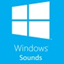 https://www.microsoft.com/ru-ru/software-download/windows101102Программное обеспечение Microsoft Office 2016, 2019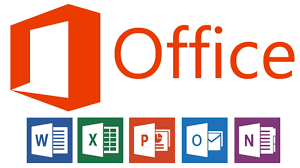 https://www.microsoft.com/ru-ru/software-download/windows101103Программное обеспечение для просмотра фотографийhttps://www.microsoft.com/ru-ru/software-download/windows101104Программа для создания и обработки растровой графики Adobe Photoshop CC 2019, GIMP русифицированная версия 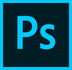 https://adobe-photoshop.softok.info/1105Стол компьютерный 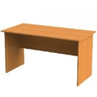 на усмотрение организатораштук156Стул (допускается компьютерное кресло).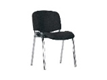 на усмотрение организатораштук157Монитор с диагональю не менее 24 дюйма .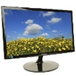 на усмотрение организатораштук108Системный блок (с клавиатурой и мышью) с параметрами не хуже: Intel® Xeon® E3 или Core i7 или эквивалентный, 3.0 ГГц или выше/DDR-3 16 GB/HDD 500Gb, Видеокарта NVidia Quadro K1200 (или эквивалент) c 4 ГБ памяти (позволяющая подключить 2 монитора). (Видеокарта NVidia Quadro K1200 c 4 ГБ памяти (позволяющая подключить 2 монитора).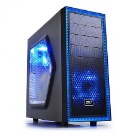 на усмотрение организатораштук109Цифровой блок (клавиатура).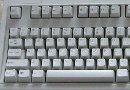 на усмотрение организатораштук10РАСХОДНЫЕ МАТЕРИАЛЫ НА 1 УЧАСТНИКАРАСХОДНЫЕ МАТЕРИАЛЫ НА 1 УЧАСТНИКАРАСХОДНЫЕ МАТЕРИАЛЫ НА 1 УЧАСТНИКАРАСХОДНЫЕ МАТЕРИАЛЫ НА 1 УЧАСТНИКАРАСХОДНЫЕ МАТЕРИАЛЫ НА 1 УЧАСТНИКАРАСХОДНЫЕ МАТЕРИАЛЫ НА 1 УЧАСТНИКА№НаименованиеФото расходных материаловТехнические характеристикиЕд. измеренияКол-во1Бумага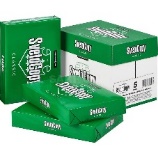 на усмотрение организаторауп.22Ножницы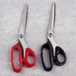 на усмотрение организатораштук23Скотч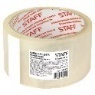 на усмотрение организатораштук14Карандаши простые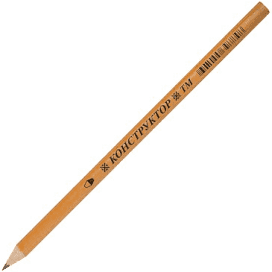 на усмотрение организатораштук105Ручка шариковая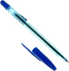 на усмотрение организатораштук106Планшеты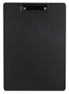 на усмотрение организатораштук57Степлер со скобами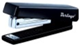 на усмотрение организатораштук1РАСХОДНЫЕ МАТЕРИАЛЫ И ОБОРУДОВАНИЕ, ЗАПРЕЩЕННЫЕ НА ПЛОЩАДКЕРАСХОДНЫЕ МАТЕРИАЛЫ И ОБОРУДОВАНИЕ, ЗАПРЕЩЕННЫЕ НА ПЛОЩАДКЕРАСХОДНЫЕ МАТЕРИАЛЫ И ОБОРУДОВАНИЕ, ЗАПРЕЩЕННЫЕ НА ПЛОЩАДКЕРАСХОДНЫЕ МАТЕРИАЛЫ И ОБОРУДОВАНИЕ, ЗАПРЕЩЕННЫЕ НА ПЛОЩАДКЕРАСХОДНЫЕ МАТЕРИАЛЫ И ОБОРУДОВАНИЕ, ЗАПРЕЩЕННЫЕ НА ПЛОЩАДКЕРАСХОДНЫЕ МАТЕРИАЛЫ И ОБОРУДОВАНИЕ, ЗАПРЕЩЕННЫЕ НА ПЛОЩАДКЕ1Флешки, внешние носителиДОПОЛНИТЕЛЬНОЕ ОБОРУДОВАНИЕ, ИНСТРУМЕНТЫ КОТОРОЕ МОЖЕТ ПРИВЕСТИ С СОБОЙ УЧАСТНИКДОПОЛНИТЕЛЬНОЕ ОБОРУДОВАНИЕ, ИНСТРУМЕНТЫ КОТОРОЕ МОЖЕТ ПРИВЕСТИ С СОБОЙ УЧАСТНИКДОПОЛНИТЕЛЬНОЕ ОБОРУДОВАНИЕ, ИНСТРУМЕНТЫ КОТОРОЕ МОЖЕТ ПРИВЕСТИ С СОБОЙ УЧАСТНИКДОПОЛНИТЕЛЬНОЕ ОБОРУДОВАНИЕ, ИНСТРУМЕНТЫ КОТОРОЕ МОЖЕТ ПРИВЕСТИ С СОБОЙ УЧАСТНИКДОПОЛНИТЕЛЬНОЕ ОБОРУДОВАНИЕ, ИНСТРУМЕНТЫ КОТОРОЕ МОЖЕТ ПРИВЕСТИ С СОБОЙ УЧАСТНИКДОПОЛНИТЕЛЬНОЕ ОБОРУДОВАНИЕ, ИНСТРУМЕНТЫ КОТОРОЕ МОЖЕТ ПРИВЕСТИ С СОБОЙ УЧАСТНИК1.Средства реабилитации по нозологиям, которые участник использует постоянно, например, звукоусиливающая аппаратура индивидуального пользования (программу NVDA, клавиатуру с кодом Брайля для незрячих, слуховой аппарат для участников с проблемами слуха)Средства реабилитации по нозологиям, которые участник использует постоянно, например, звукоусиливающая аппаратура индивидуального пользования (программу NVDA, клавиатуру с кодом Брайля для незрячих, слуховой аппарат для участников с проблемами слуха)Средства реабилитации по нозологиям, которые участник использует постоянно, например, звукоусиливающая аппаратура индивидуального пользования (программу NVDA, клавиатуру с кодом Брайля для незрячих, слуховой аппарат для участников с проблемами слуха)ОБОРУДОВАНИЕ НА 1-ГО ЭКСПЕРТА (при необходимости)ОБОРУДОВАНИЕ НА 1-ГО ЭКСПЕРТА (при необходимости)ОБОРУДОВАНИЕ НА 1-ГО ЭКСПЕРТА (при необходимости)ОБОРУДОВАНИЕ НА 1-ГО ЭКСПЕРТА (при необходимости)ОБОРУДОВАНИЕ НА 1-ГО ЭКСПЕРТА (при необходимости)ОБОРУДОВАНИЕ НА 1-ГО ЭКСПЕРТА (при необходимости)Оборудование, ПО, мебель, инструменты для экспертаОборудование, ПО, мебель, инструменты для экспертаОборудование, ПО, мебель, инструменты для экспертаОборудование, ПО, мебель, инструменты для экспертаОборудование, ПО, мебель, инструменты для экспертаОборудование, ПО, мебель, инструменты для эксперта№п/пНаименованиеФото необходимого оборудования, инструмента, или мебелиТехнические характеристики оборудования, инструментов и ссылка на сайт производителя, поставщикаЕд. измеренияНеобходимое кол-во1Стул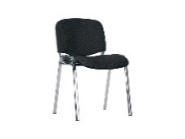 Офисныйштук12Стол компьютерный на усмотрение организатораштук2/всех3Монитор с диагональю не менее 24 дюйма .на усмотрение организатораштук1/всех4Системный блок (с клавиатурой и мышью) с параметрами не хуже: Intel® Xeon® E3 или Core i7 или эквивалентный, 3.0 ГГц или выше/DDR-3 16 GB/HDD 500Gb, Видеокарта NVidia Quadro K1200 (или эквивалент) c 4 ГБ памяти (позволяющая подключить 2 монитора). (Видеокарта NVidia Quadro K1200 c 4 ГБ памяти (позволяющая подключить 2 монитора).на усмотрение организатораштук1/всех5Цифровой блок (клавиатура).на усмотрение организатораштук1/всех6Удлинитель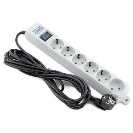 220В, 5 метров, 6 розетокштук3/всех7Принтер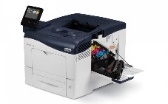 Лазерныйштук1/всехРАСХОДНЫЕ МАТЕРИАЛЫ НА 1 Эксперта (при необходимости)РАСХОДНЫЕ МАТЕРИАЛЫ НА 1 Эксперта (при необходимости)РАСХОДНЫЕ МАТЕРИАЛЫ НА 1 Эксперта (при необходимости)РАСХОДНЫЕ МАТЕРИАЛЫ НА 1 Эксперта (при необходимости)РАСХОДНЫЕ МАТЕРИАЛЫ НА 1 Эксперта (при необходимости)РАСХОДНЫЕ МАТЕРИАЛЫ НА 1 Эксперта (при необходимости)Расходные материалыРасходные материалыРасходные материалыРасходные материалыРасходные материалыРасходные материалы№п/пНаименованиеФото расходных материаловТехнические характеристики оборудования, инструментов и ссылка на сайт производителя, поставщикаЕд. измеренияНеобходимое кол-во1Ручка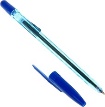 Шариковая или гелиевая синяяштук12Блокнот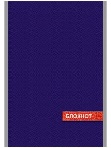 А5 (32 листа)штук13Мешки под мусор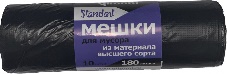 120 – 180 литровштук104Хомуты Кабельные 2.5х200 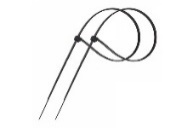 https://leroymerlin.ru/product/homuty-kabelnye-2-5h200-mm-cvet-belyy-100-sht-81927654/штук505Упаковочная клейкая лента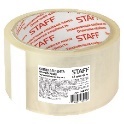 Ширина 48 мм длина 50 метровштук16Ножницы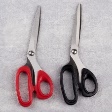 Длина 100 ммштук27Канцелярский нож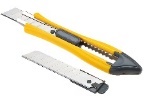 штук18БумагаА4, 500 листовуп.29Ручки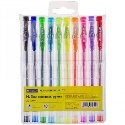 Шариковые или гелиевые, минимум 4 цветаштук210Бумага для флипчарта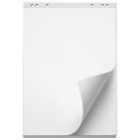 На усмотрение организаторалистов2011Маркеры для флипчарта цветные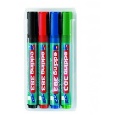 На усмотрение организатораштук412Файлы А4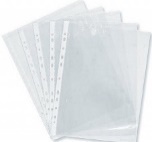 штук10013Скоросшиватель для файлов А4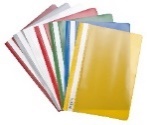 штук10ОБЩАЯ ИНФРАСТРУКТУРА КОНКУРСНОЙ ПЛОЩАДКИ (при необходимости)ОБЩАЯ ИНФРАСТРУКТУРА КОНКУРСНОЙ ПЛОЩАДКИ (при необходимости)ОБЩАЯ ИНФРАСТРУКТУРА КОНКУРСНОЙ ПЛОЩАДКИ (при необходимости)ОБЩАЯ ИНФРАСТРУКТУРА КОНКУРСНОЙ ПЛОЩАДКИ (при необходимости)ОБЩАЯ ИНФРАСТРУКТУРА КОНКУРСНОЙ ПЛОЩАДКИ (при необходимости)ОБЩАЯ ИНФРАСТРУКТУРА КОНКУРСНОЙ ПЛОЩАДКИ (при необходимости)Дополнительное оборудование, средства индивидуальной защитыДополнительное оборудование, средства индивидуальной защитыДополнительное оборудование, средства индивидуальной защитыДополнительное оборудование, средства индивидуальной защитыДополнительное оборудование, средства индивидуальной защитыДополнительное оборудование, средства индивидуальной защиты№п/пНаименованиеФото необходимого оборудования, средства индивидуальной защитыТехнические характеристики оборудования, инструментов и ссылка на сайт производителя, поставщикаЕд. измеренияНеобходимое кол-во1Огнетушитель углекислотный 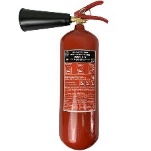 На усмотрение организатораштук22Бак под обрезки (мусор)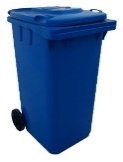 120 – 180 литровштук218Вешалка гардеробная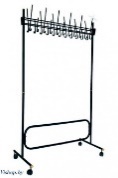 Минимум на 10 единиц одеждыштук119Стол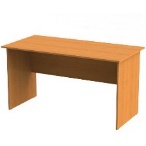 1400х700 мм штук420Стул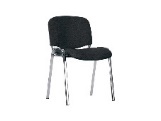 Офисныйштук521Стол переговорный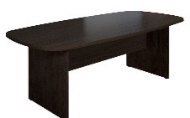 880х880х760штук230Аптечка первой помощи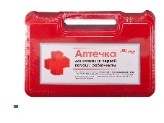 На усмотрение организатораштук1КОМНАТА УЧАСТНИКОВ (при необходимости)КОМНАТА УЧАСТНИКОВ (при необходимости)КОМНАТА УЧАСТНИКОВ (при необходимости)КОМНАТА УЧАСТНИКОВ (при необходимости)КОМНАТА УЧАСТНИКОВ (при необходимости)КОМНАТА УЧАСТНИКОВ (при необходимости)Оборудование, мебель, расходные материалы (при необходимости)Оборудование, мебель, расходные материалы (при необходимости)Оборудование, мебель, расходные материалы (при необходимости)Оборудование, мебель, расходные материалы (при необходимости)Оборудование, мебель, расходные материалы (при необходимости)Оборудование, мебель, расходные материалы (при необходимости)№п/пНаименованиеФото необходимого оборудования или инструмента, или мебели, или расходных материаловТехнические характеристики оборудования, инструментов и ссылка на сайт производителя, поставщикаЕд. измеренияНеобходимое кол-воДОПОЛНИТЕЛЬНЫЕ ТРЕБОВАНИЯ К ПЛОЩАДКЕ/КОММЕНТАРИИДОПОЛНИТЕЛЬНЫЕ ТРЕБОВАНИЯ К ПЛОЩАДКЕ/КОММЕНТАРИИДОПОЛНИТЕЛЬНЫЕ ТРЕБОВАНИЯ К ПЛОЩАДКЕ/КОММЕНТАРИИДОПОЛНИТЕЛЬНЫЕ ТРЕБОВАНИЯ К ПЛОЩАДКЕ/КОММЕНТАРИИДОПОЛНИТЕЛЬНЫЕ ТРЕБОВАНИЯ К ПЛОЩАДКЕ/КОММЕНТАРИИДОПОЛНИТЕЛЬНЫЕ ТРЕБОВАНИЯ К ПЛОЩАДКЕ/КОММЕНТАРИИКоличество точек электропитания и их характеристики, количество точек интернета и требования к нему, количество точек воды и требования (горячая, холодная)Количество точек электропитания и их характеристики, количество точек интернета и требования к нему, количество точек воды и требования (горячая, холодная)Количество точек электропитания и их характеристики, количество точек интернета и требования к нему, количество точек воды и требования (горячая, холодная)Количество точек электропитания и их характеристики, количество точек интернета и требования к нему, количество точек воды и требования (горячая, холодная)Количество точек электропитания и их характеристики, количество точек интернета и требования к нему, количество точек воды и требования (горячая, холодная)Количество точек электропитания и их характеристики, количество точек интернета и требования к нему, количество точек воды и требования (горячая, холодная)№п/пНаименование	Фото необходимого оборудования или инструмента, или мебелиТехнические характеристики оборудования, инструментов и ссылка на сайт производителя, поставщикаЕд. измеренияНеобходимое кол-во1Электричество на 1 пост для участника220 вольт 6 розеток 1 квт2Электричество для экспертов220 вольт 2 розетки 2 квт3Интернет WIFIМинимум 20 Мбит/с4Резервный комплект оборудования участника1 ПК, 2 коммутатора, 2 маршрутизатора и т. д.штук15Стаканы одноразовые 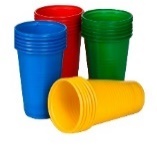 Пластиковые 200млштук1006Кулер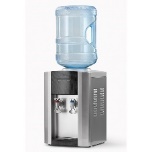 Кулер для бутилированной водыштук17Вода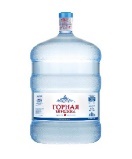 Бутилированная вода для кулеров 19 литров штук28Патч-корд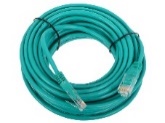 UTP 5е, различной длины (2, 5, 10, 15 метров)штук20Площадь, м.кв.Ширина прохода между рабочими местами, м.Специализированное оборудование, количество.Рабочее место участника с нарушением слуха3,00,6Радиокласс, аудиотехника (акустический усилитель и колонки), звукоусиливающая аппаратура. Рабочее место участника с нарушением зрения3,00,7Текстовое описание конкурсного задания должно быть предоставлено в доступном для инвалидов по зрению виде: в плоскопечатном (с крупным размером шрифта, учитывающим состояние зрительного анализатора участника с остаточным зрением), шрифтом Брайля или в электронном виде в формате Microsoft Word для прочтения с помощью специальной компьютерной техники и программного обеспечения. Рабочее место участника с нарушением зрения следует оснастить персональным компьютером с большим монитором (19 - 24"), с программой экранного доступа JAWS, программой экранного увеличения МАGic) и дисплеем, использующим систему Брайля (рельефно-точечного шрифта). Необходимо предоставить лупу, лампу-лупу (настольную или напольную), брайлевскую линейку.Рабочее место участника с нарушением ОДА3,00,9Персональный компьютер, оснастить выносными компьютерными кнопками и специальной клавиатурой; персональный компьютер, оснастить ножной или головной мышью и виртуальной экранной клавиатурой, персональный компьютер, оснастить компьютерным джойстиком или компьютерным роллером и специальной клавиатурой.Трансформируемые элементы оборудования и мебель на рабочих местах, специальные механизмы и устройства, позволяющие изменять высоту и наклон рабочей поверхности, положение сиденья рабочего стула по высоте и наклону, оборудование, обеспечивающее возможность подъезда к рабочему месту и разворота кресла-коляскиРабочее место участника с соматическими заболеваниями3,00,6Специальные требования к условиям труда инвалидов вследствие заболеваний сердечнососудистой системы, а также инвалиды вследствие других соматических заболеваний условия труда на рабочих местах должны соответствовать оптимальным и допустимым по микроклиматическим параметрам. На рабочих местах не допускается присутствие вредных химических веществ, включая аллергены, канцерогены, оксиды.Уровни шума на рабочих местах и освещенность должны соответствовать действующим нормативам.Использовать столы - с регулируемыми высотой и углом наклона поверхности; стулья (кресла) - с регулируемыми высотой сиденья и положением спинки.Рабочее место участника с ментальными нарушениями3,00,6Специальные требования к условиям труда инвалидов вследствие нервно-психических заболеваний создаются оптимальные и допустимые санитарно-гигиенические условия производственной среды, в том числе: температура воздуха в холодный период года при легкой работе - 21 - 24 °C; при средней тяжести работ - 17 - 20 °C; влажность воздуха в холодный и теплый периоды года 40 - 60 %; отсутствие вредных веществ: аллергенов, канцерогенов, аэрозолей, выше ПДУ; шум - не выше ПДУ (до 81 дБА); отсутствие локальной и общей вибрации; отсутствие микроорганизмов, продуктов и препаратов, содержащих живые клетки и споры микроорганизмов, белковые препараты.Оборудование (технические устройства) должно быть безопасное и комфортное в пользовании (устойчивые конструкции, прочная установка и фиксация, простой способ пользования без сложных систем включения и выключения, с автоматическим выключением при неполадках; расстановка и расположение, не создающие помех для подхода, пользования, передвижения; расширенные расстояния между столами, мебелью и в то же время не затрудняющие досягаемость; исключение острых выступов, углов, ранящих поверхностей, выступающих крепежных деталей).